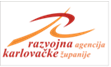 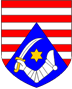 									   KARLOVAČKA ŽUPANIJAOBAVIJEST POSLOVNIM SUBJEKTIMAO MOGUĆNOSTI KORIŠTENJA JAMSTAVA U OKVIRU PROGRAMA JAMSTVENOG FONDA ZA PRERAĐIVAČKU INDUSTRIJU I INOVACIJE U PRERAĐIVAČKOJ INDUSTRIJI ZA 2013. i 2014. GODINU NA PODRUČJU KARLOVAČKE ŽUPANIJEKARLOVAČKA ŽUPANIJA i RAZVOJNA AGENCIJA KARLOVAČKE ŽUPANIJE – KARLA d.o.o. obavještavaju poslovne subjekte koji ulažu na području Karlovačke županije o mogućnosti korištenja jamstava za dobivanje gospodarskih kredita malim i srednjim poduzetnicima i obrtnicima temeljem Programa Jamstvenog fonda za prerađivačku industriju i inovacije u prerađivačkoj industriji za 2013. i 2014. godinu MINISTARSTVA GOSPODARSTVA REPUBLIKE HRVATSKE (u daljnjem tekstu: Program).Jamstveni fond za 2013. godinu iznosi 225.000,00 kn.Jamstveni fond za 2014. godinu iznosi 1.091.325,00 kn.Program za 2013. godinu traje do kraja 2018. godine, a Program za 2014. godinu traje do lipnja 2025. godine.Tekst Programa Jamstvenog fonda za prerađivačku industriju i inovacije u prerađivačkoj industriji za 2013. i 2014. godinu i Pravilnika o uvjetima, kriterijima i načinu izdavanja jamstava za dobivanje gospodarskih kredita i načinu korištenja kredita temeljem Programa, dostupni su na internet stranici Ministarstva gospodarstva www.mingo.hr i RAZVOJNE AGENCIJE KARLOVAČKE ŽUPANIJE – KARLA d.o.o. www.ra-kazup.hr.Dodatne informacije mogu se dobiti u prostorijama RAZVOJNE AGENCIJE KARLOVAČKE ŽUPANIJE – KARLA d.o.o., Jurja Haulika 14, 47000 Karlovac, na broj tel. 047/612 800 ili putem elektroničke pošte ajurkovic@ra-kazup.hr.				RAZVOJNA AGENCIJA KARLOVAČKE ŽUPANIJE – KARLA d.o.o.